ResumeРЕЗЮМЕ      Ташматова Орозгул Абдиллажановна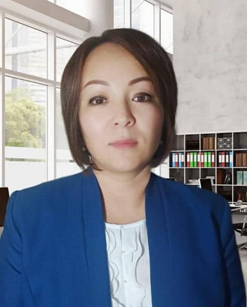  Байланыш дареги:                                                                        Уй дареги:                             Ош шаары,Толойкон кичи шаарчасы 4/48Мобилдик телефону :          0773 70 60 06; 0708 31 31 05e-mail:                                    orozgultashmatova@gmail.comЖекече маалымат:Туулган куну,айы,жылы:    12.07.1980Туулган жери:                      Ош обл,Ноокат району,Кунгой айылыУй-булолук абалы:               уй булолууУлуту:                                    кыргыз                                                          Жарандыгы:                          КыргызстанБилими:1997-2002 жж.            Ош Мамлекеттик Университети Дуйнолук тилдер факультетиЖалпы эмгек стажы:            20  жылОшМУ дагы эмгек стажы:   1 жылИш тажрыйбасы:2002-2009:	Ош Кыргыз-Озбек Университети,мугалим2009-2013:                        Ала-Бука  районундагы  “ Гагарин ”  атындагы   орто                                          мектеби,мугалим 2013-2016: 	Ала-Бука  районундагы  “Крупская”  атындагы   орто                                          мектеби,мугалим 2016-2020 :                       Ош шаары,жеке  мектеп “Ош Билим-Ордо” мугалим.                                          2021 – азыркыга чейин : ОшМУ Дуйнолук Тилдер жана Маданият факультети,                                          англис  тилинин практикалык курсу кафедрасы окутуучу;Билген тилдери:             Кыргыз тили, орус тили, англис тили,немис тили Өзгөчө сапаттары:         пунктуалдуу, эмгекчил, ак конул, жоопкерчиликтуу. Компьютердик билими : Microsoft Word, Power Point, ExcelЖеке кызыгуусу:      Телевизор коруу,тамак жасоо,кызыктуу китептерди окууРезюме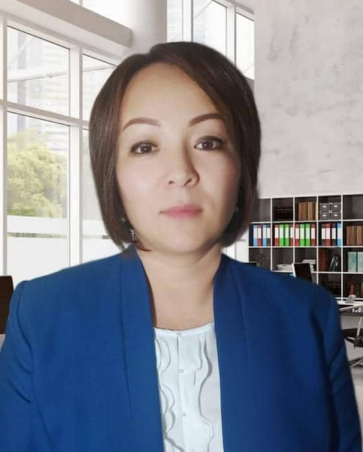 Tashmatova Orozgul AbdillajanovnaAddress:Osh city, street Tuleiken 4/48Mobile:+996 773 70 60 06,+996 708 31 31 05E-mail:orozgultashmatova@gmail.comDate of birth:12.07.1980Marital Status:MarriedNationality:KyrgyzCitizenship:KyrgyzstanEducation:Osh State University,Faculty of world languagesSpeciality:Teacher of English language and literature (1997-2002)Total work experience:20 yearsWork experience:2002-2009     Osh Kyrgyz-Uzbek University,Teacher of  English language2009-2013   School “Gagarina” in Ala-Buka,Teacher  of  English  language2013-2016   School “Krupskaya” in Ala-Buka,Teacher of  English  language2016-2020   Private School “Osh Bilim-Ordo”,Teacher  of  English language2021-to present Osh State University.Faculty of world languages and cultures.Chair of practical course of English language. TeacherLanguage skills:Kyrgyz,Russian,English,GermanComputer skills:Microsoft Word,Excel,Power PointHobbies:Watching TV,Cooking,Reading interesting booksPersonal skills:Punctual,hardworking,kind,responsibleТашматова  Орозгул  АбдиллажановнаМесто проживания:г. Ош,микрорайон Тюлейкен 4/48Мобильный телефон:+996 773 70 60 06,+996 708 31 31 05E-mail:orozgultashmatova@gmail.comДата рождения:12.07.1980Семейное положение:ЗамужемНациональность:КыргызкаГражданство:КыргызстанОбразование:1997-2002г.г.    ОшГУ,факультет мировых языковСпециальность: Учитель анлийского языка и литературы Общий стаж работы:20 летТрудовая деятельность:2002-2009     ОшКУУ, преподаватель английского языка2009-2013   Ала-Букинский район сш.им: Гагарина,преподаватель английского языка2013-2016   Ала-Букинский район сш.им: Крупская ,преподаватель английского языка2016-2020   г. Ош, Частная школа “Ош Билим-Ордо” преподаватель английского языкаС 2021-по настоящее время: ОшГУ,факультет мировых языков и культур,кафедра практического курса английского языка,преподавательЗнание языков:Кыргызский,русский,английский,немецкийКомпьютерные навыки:Microsoft  Word, Excel, Power PointХобби:Смотреть телевизор,готовить,читать интересные книгиЛичные качества:Пунктуальная,трудолюбивая,добрая,ответственная